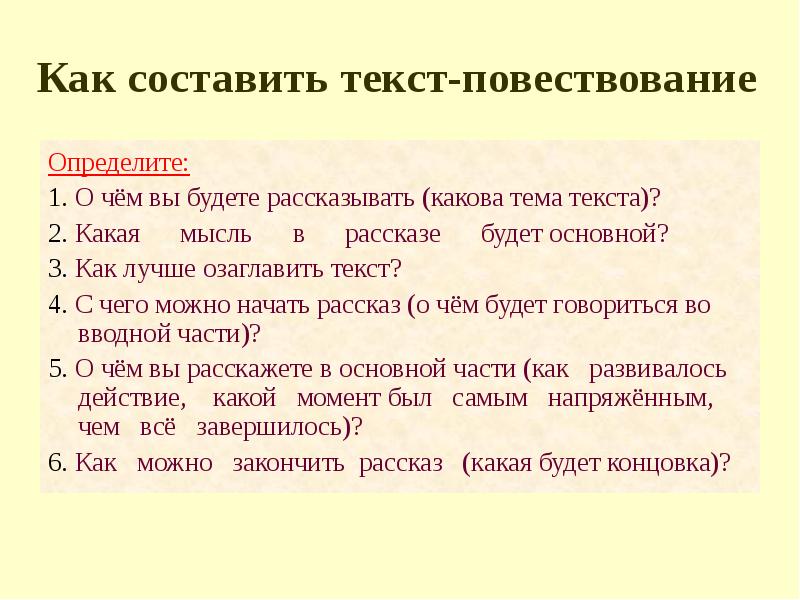 Иллюстрации для составления рассказа-повествования.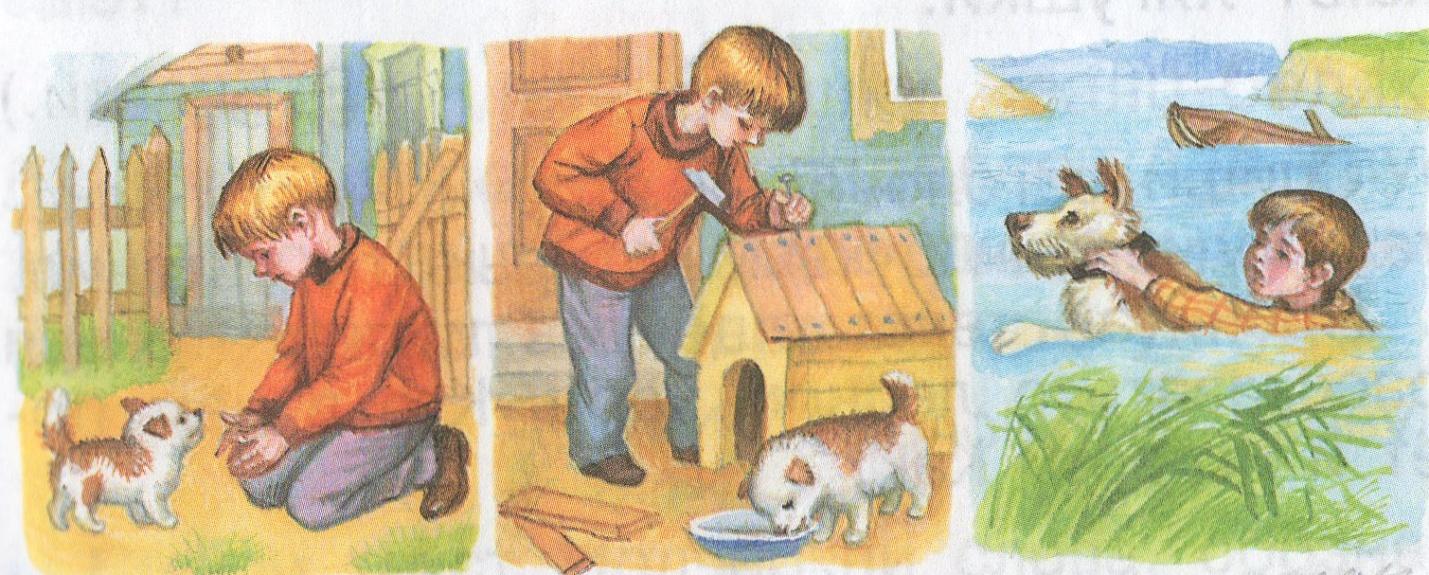 Вопросы и задания:Какое животное принес мальчик Петя домой?Что смастерил мальчик?Расскажи историю, опираясь на иллюстрации.Как можно озаглавить историю мальчика Пети и его собаки?Домашнее задание: записать предложения в тетрадь.Дата проведения урока 22.04.2020г.Класс7(2)Тема урокаСоставление рассказа-повествования.